Инструкция по подаче заявления через Единый портал государственных и муниципальных услуг (функций) на государственную услугу по принятию решения о признании гражданина нуждающимся в социальном обслуживаниидля признания нуждающимся в социальном обслуживании в форме на дому(далее - Портал «Госуслуги»)
Для подачи заявления на портале «Госуслуги» Вы можете:1 вариант - использовать QR-код: 
1.1 Навести экран устройства (смартфона) на имеющийся QR-код.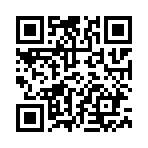 1.2 В данном случае, сервис автоматически переведет Вас на портал Госуслуги для авторизации (ввода логина и пароля), минуя поиск нужной Вам услуги, Вы попадаете непосредственно на путь «Признание гражданина нуждающимся в соцобслуживании», нажать «Начать» и продолжать действовать по предложенному пути, начиная с пункта «4» данной инструкции.2 вариант - перейти по ссылке https://gosuslugi.ru/600212/1:
2.1 В данном случае, сервис автоматически переведет Вас на портал Госуслуги для авторизации (ввода логина и пароля), минуя поиск нужной Вам услуги, Вы попадаете непосредственно на путь «Признание гражданина нуждающимся в соцобслуживании», нажать «Начать» и продолжать действовать по предложенному пути, начиная с пункта «4» данной инструкции.
3 вариант - зайти на портал «Госуслуги» https://www.gosuslugi.ru:
3.1 Авторизоваться на портале, ввести логин (номер телефона, либо СНИЛС, либо адрес электронной почты) и пароль. 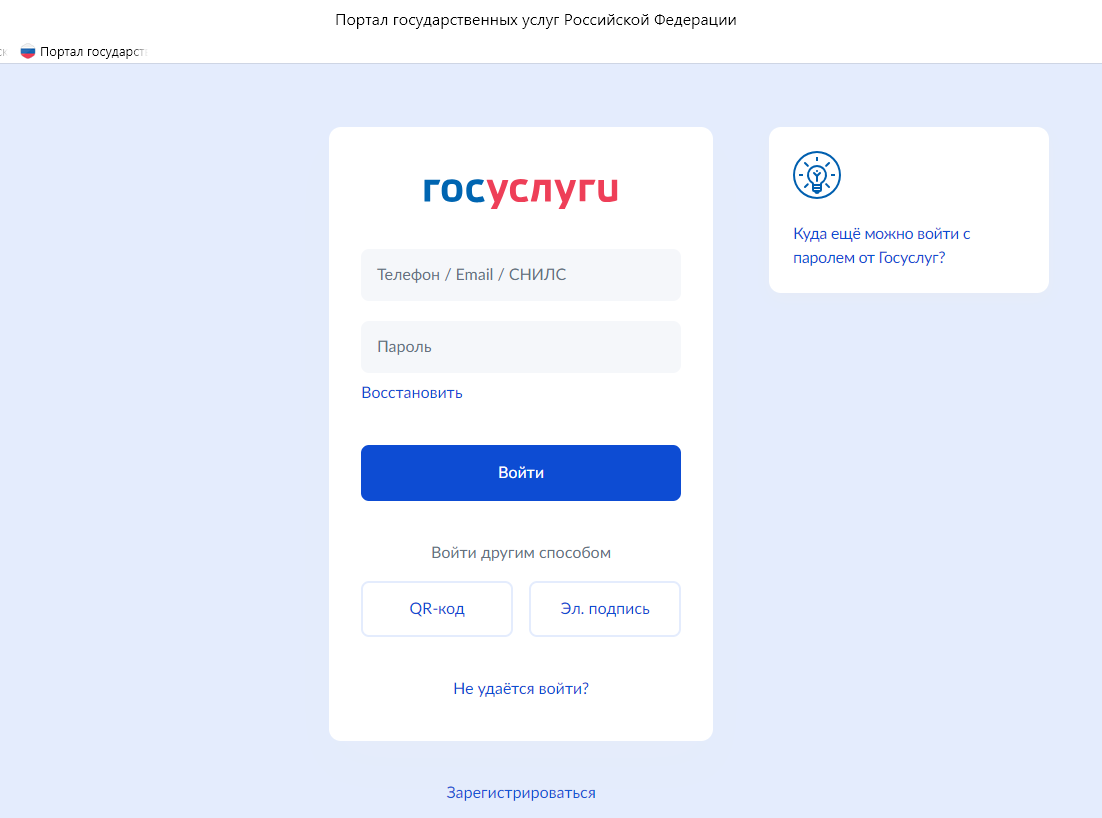 3.2. При поиске с умным ассистентом нажать на изображение лупы в верхней строке интерфейса портала, либо через робота Макса: нажать кнопку «Найти услугу».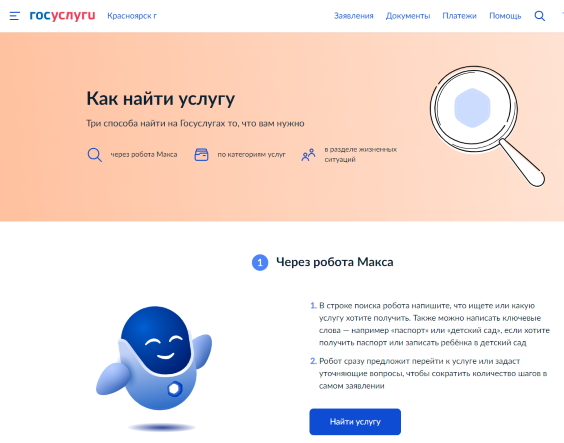 3.3. В строку поиска ввести наименование государственной услуги «Социальное обслуживание». 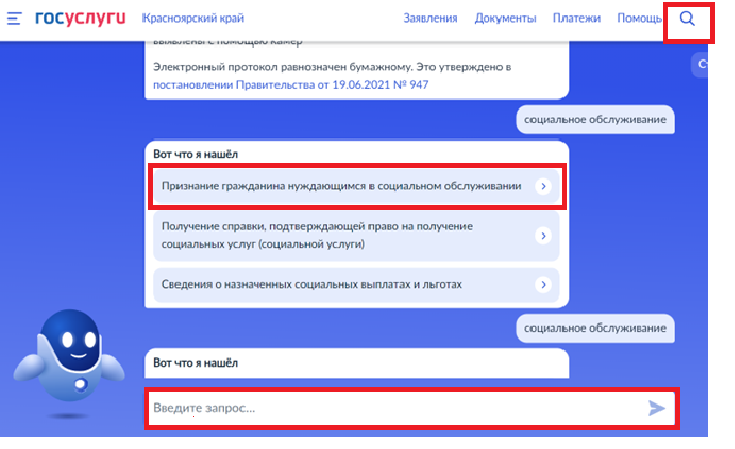 
3.4 Нажать на ссылку «Признание гражданина нуждающимся в социальном обслуживании», предложенную роботом Максом. 4 - действовать по предложенному пути «начать»: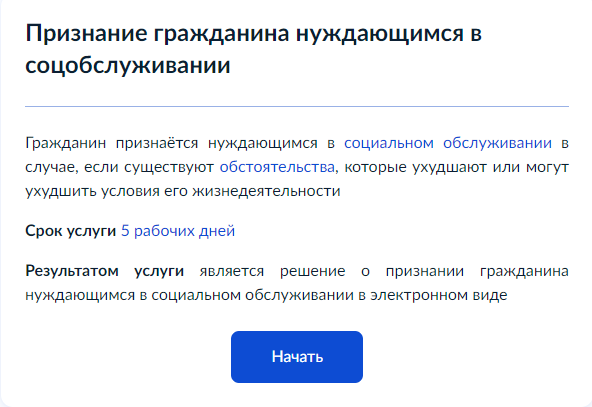 5 - выбрать вариант предоставления услуги (социальное обслуживание на дому):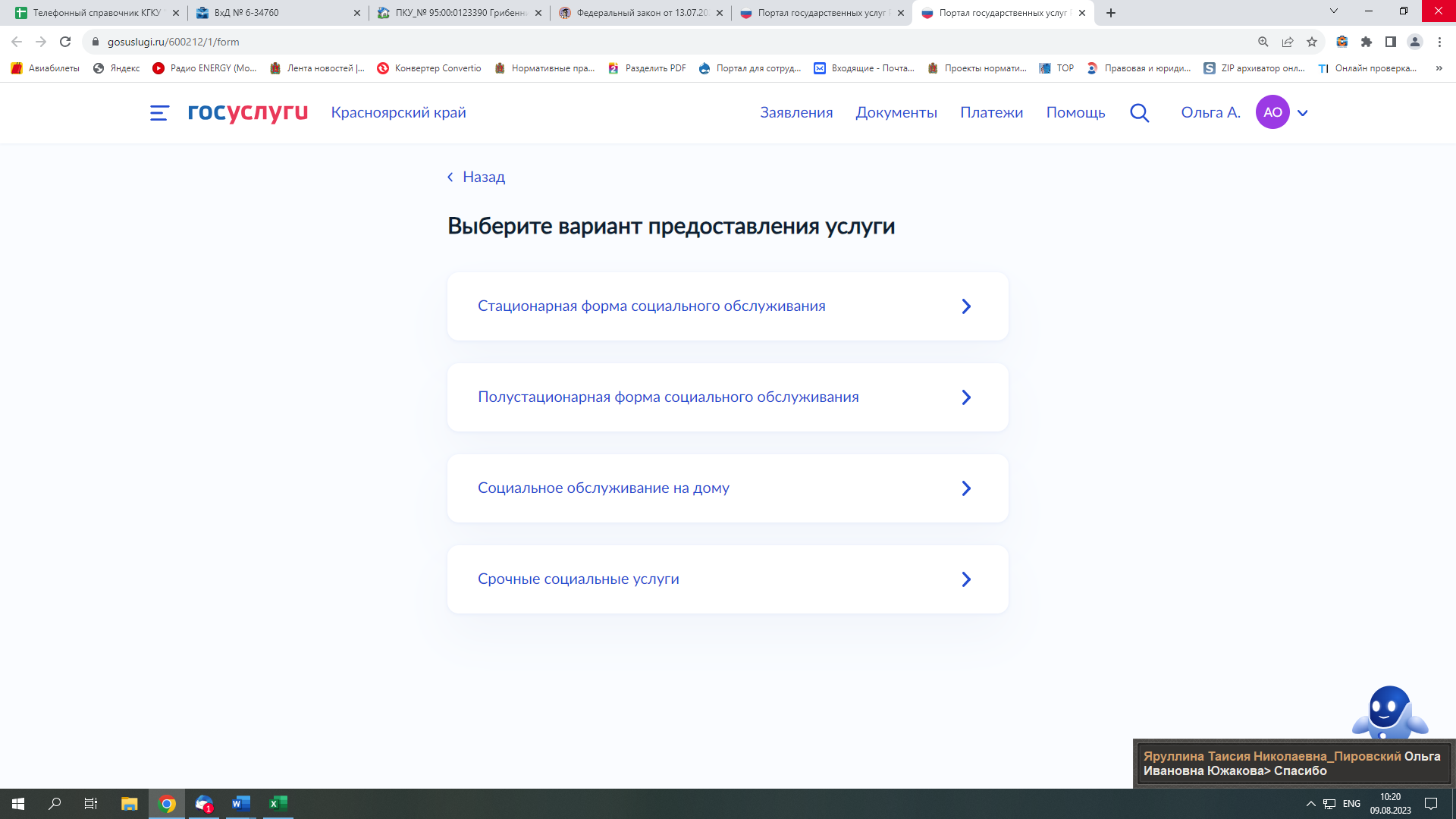 6 - выбрать обстоятельство, ухудшающее условия жизнедеятельности лица, нуждающегося в социальном обслуживании:Представлен перечень обстоятельств, определенный Федеральным законом от 28.12.2013 № 442-ФЗ «Об основах социального обслуживания граждан в Российской Федерации».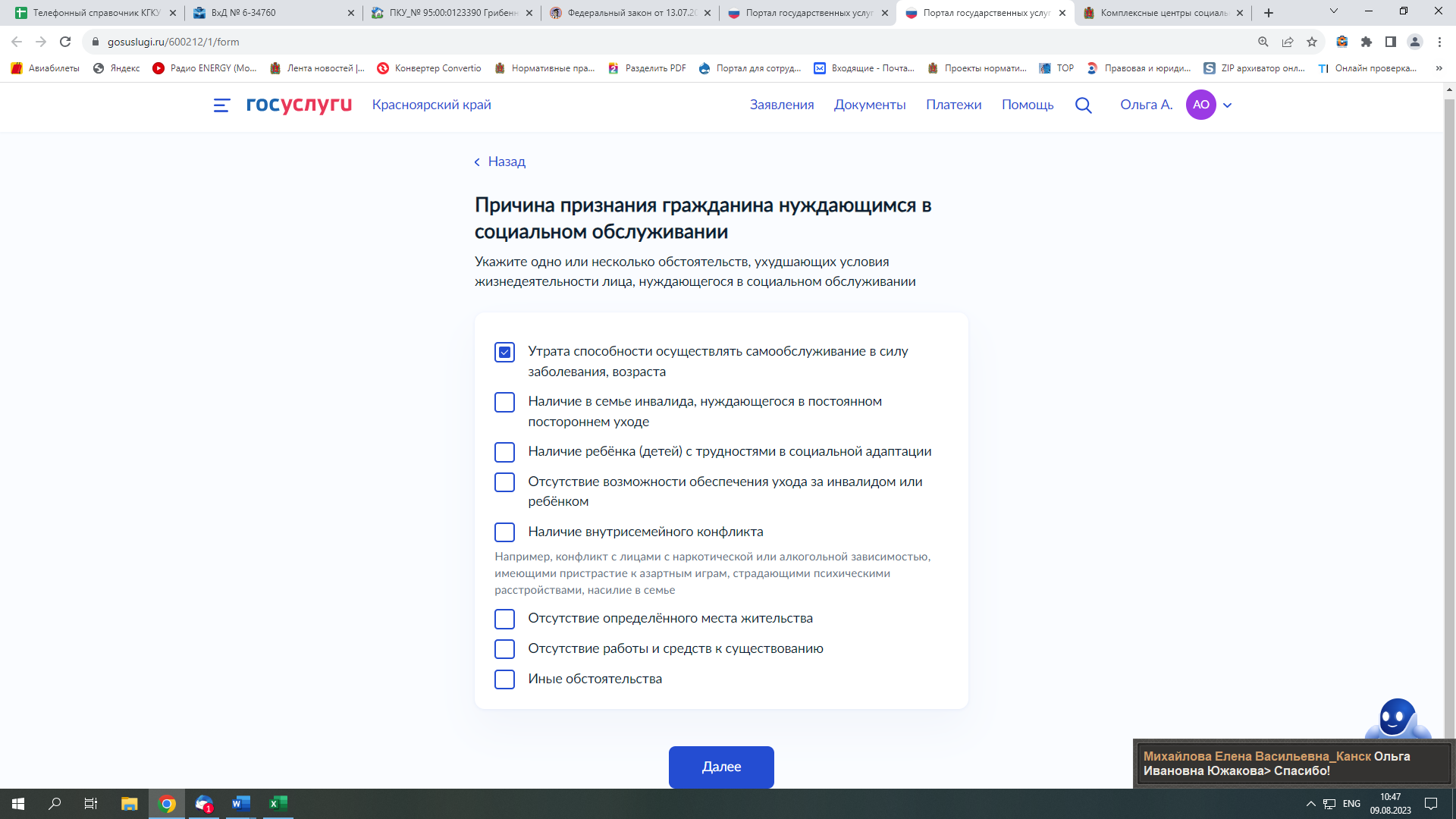 7 - указать наличие/отсутствие документа (документов), подтверждающих нуждаемость в социальном обслуживании: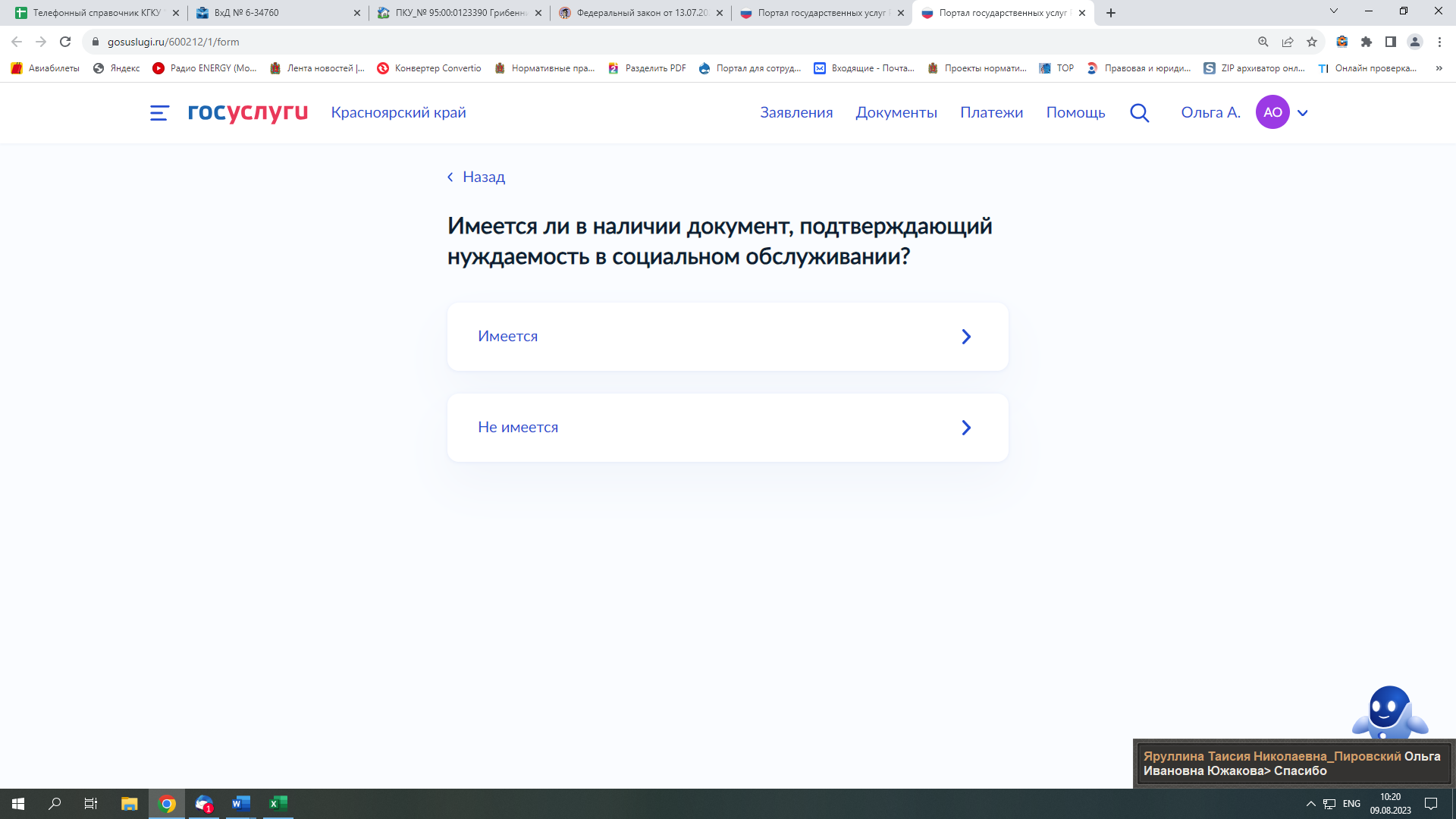 7.1 В случае выбора строки «не имеется» система переходит к вопросу «Кого необходимо признать нуждающимся в социальном обслуживании» 
(пункт 9 Инструкции).8 - загрузить документы, подтверждающие наличие обстоятельства (в соответствии с административным регламентом предоставления государственной услуги по принятию решения о признании гражданина нуждающимся в социальном обслуживании):Прикрепить перечень желаемых социальных услуг и периодичность их предоставления (приложение к заявлению о предоставлении социальных услуг (государственных (муниципальных) услуг).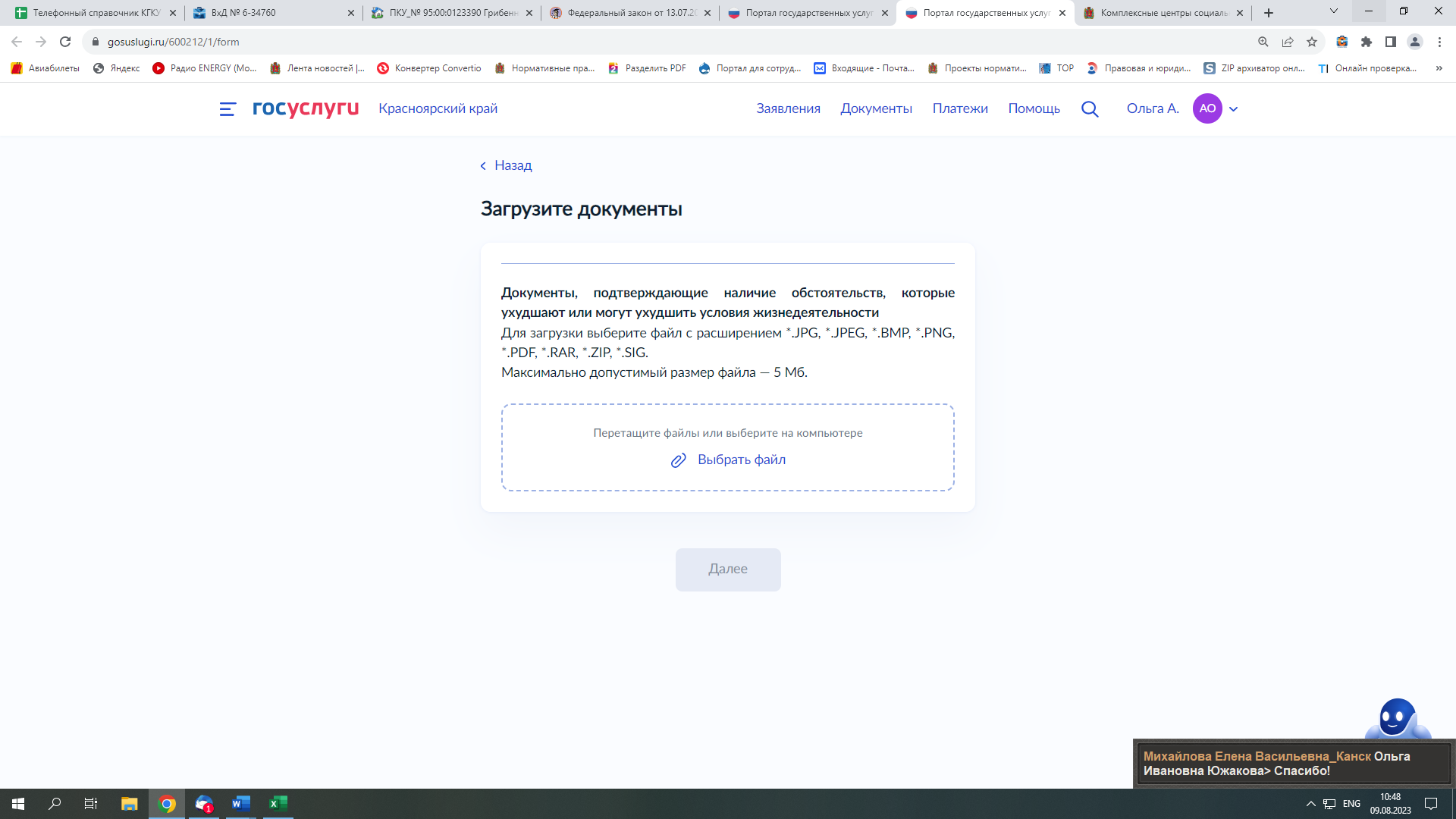 9 - указать категорию лица, по которому принимается решение о признании его нуждающимся в социальном обслуживании: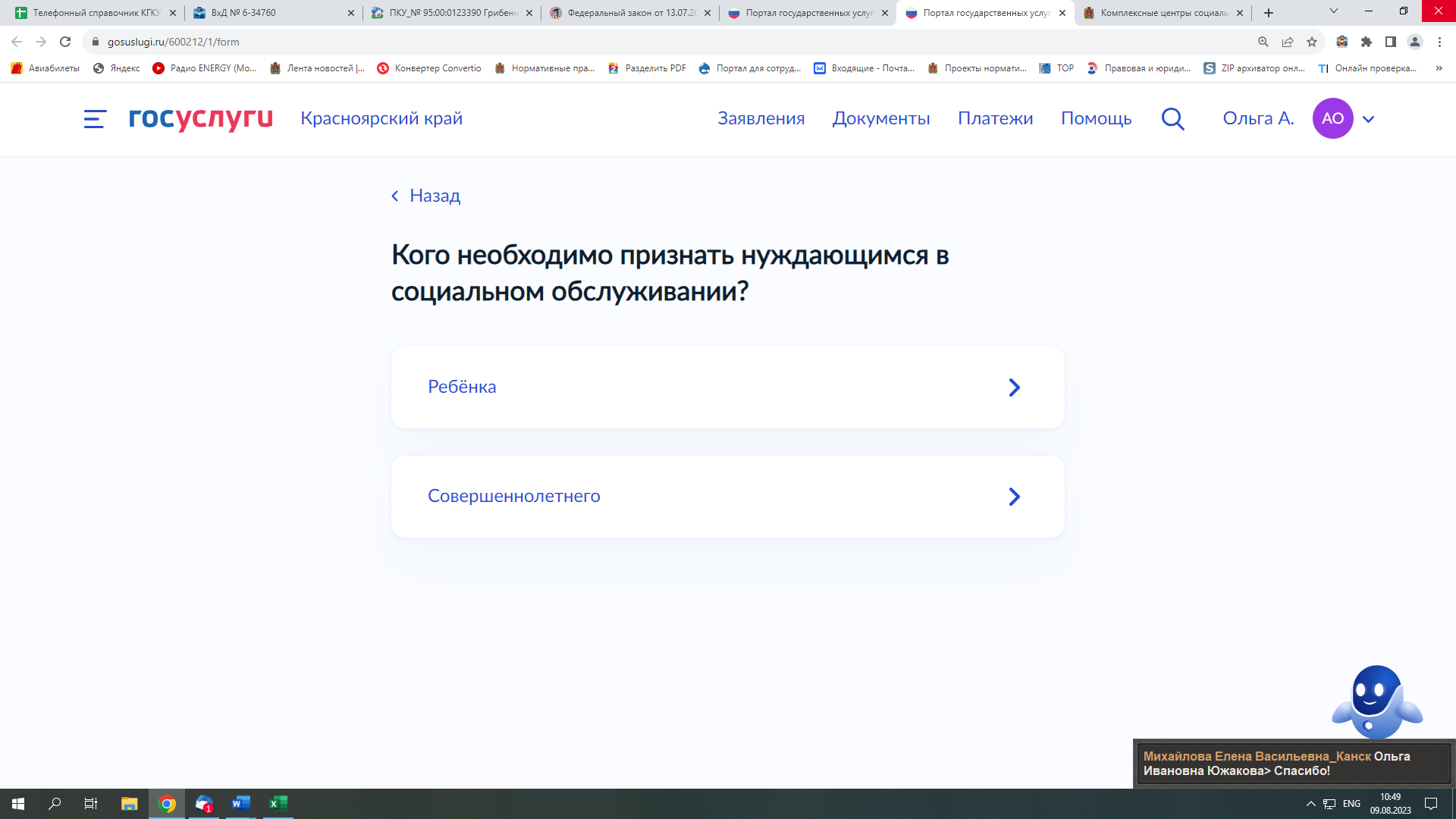 10 - выбрать «Кто обращается за услугой»: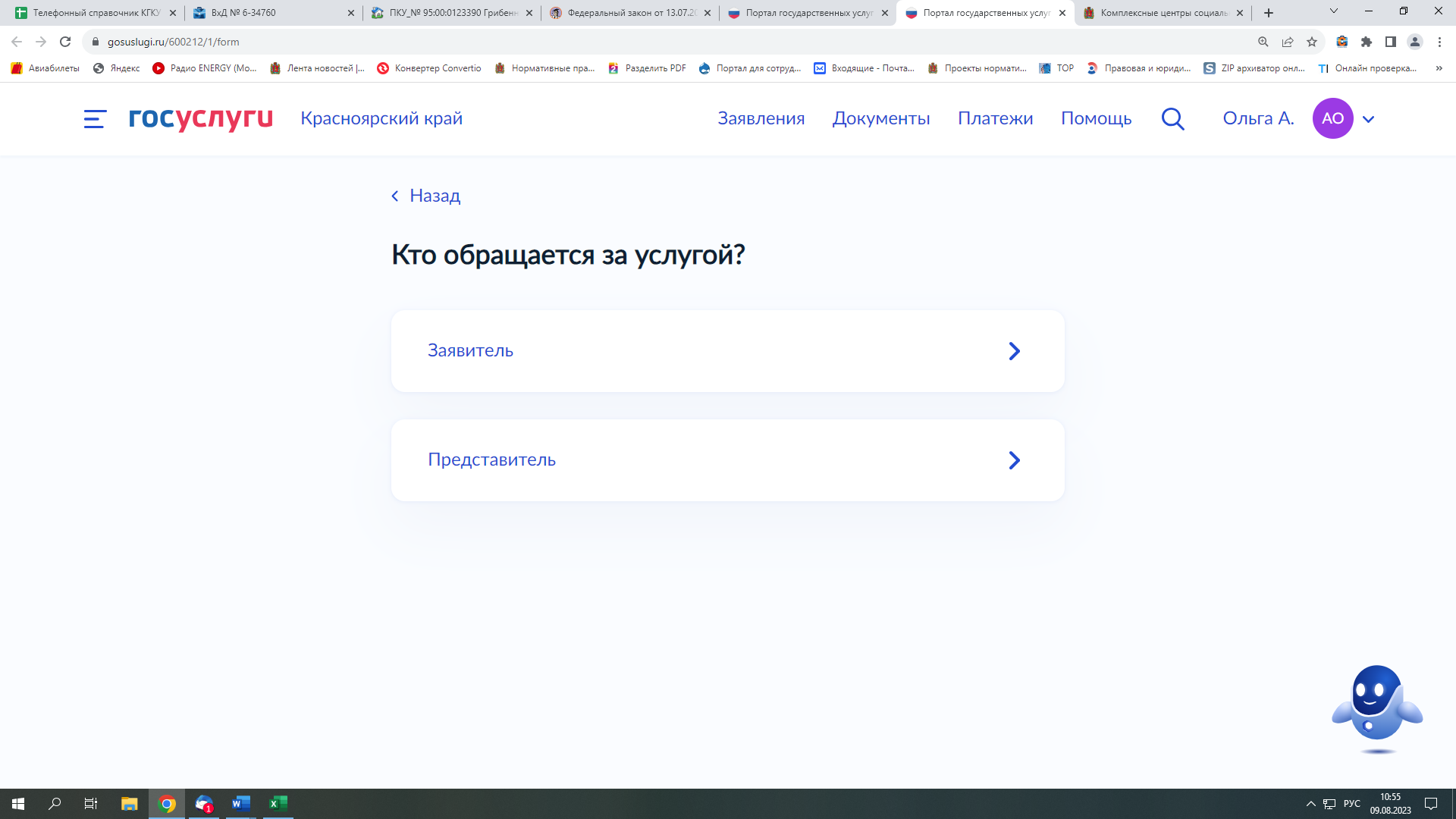 * Сведения о заявителе система заполняет автоматически.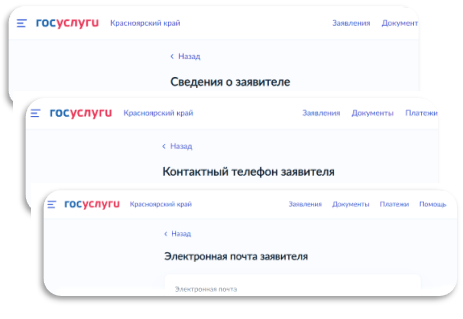 11 - указать адрес заявителя (выбрать нужную строку):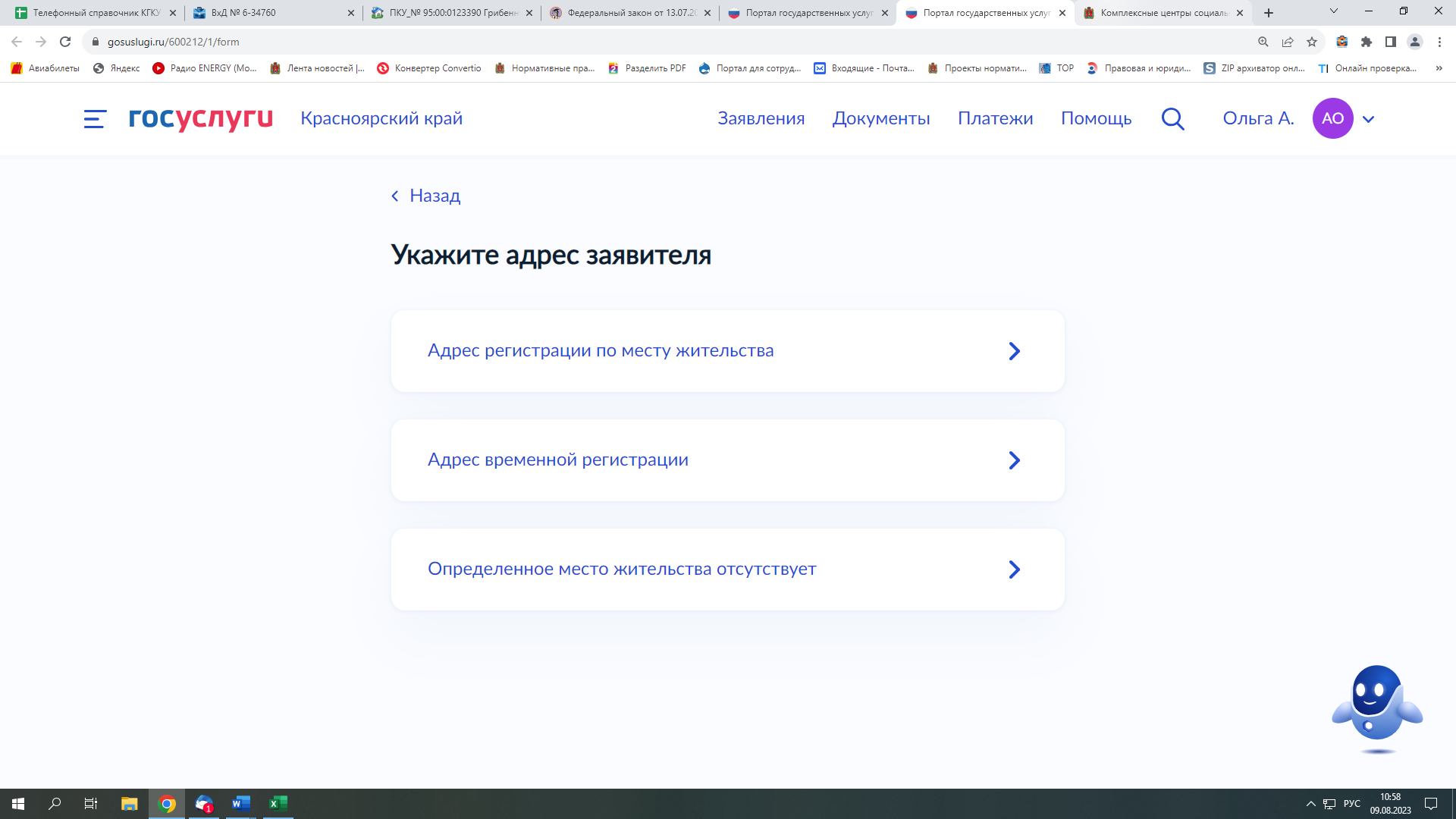 12 - загрузить справку о состоянии здоровья заявителя:* В случае ее отсутствия загрузить пустой файл указанных форматов.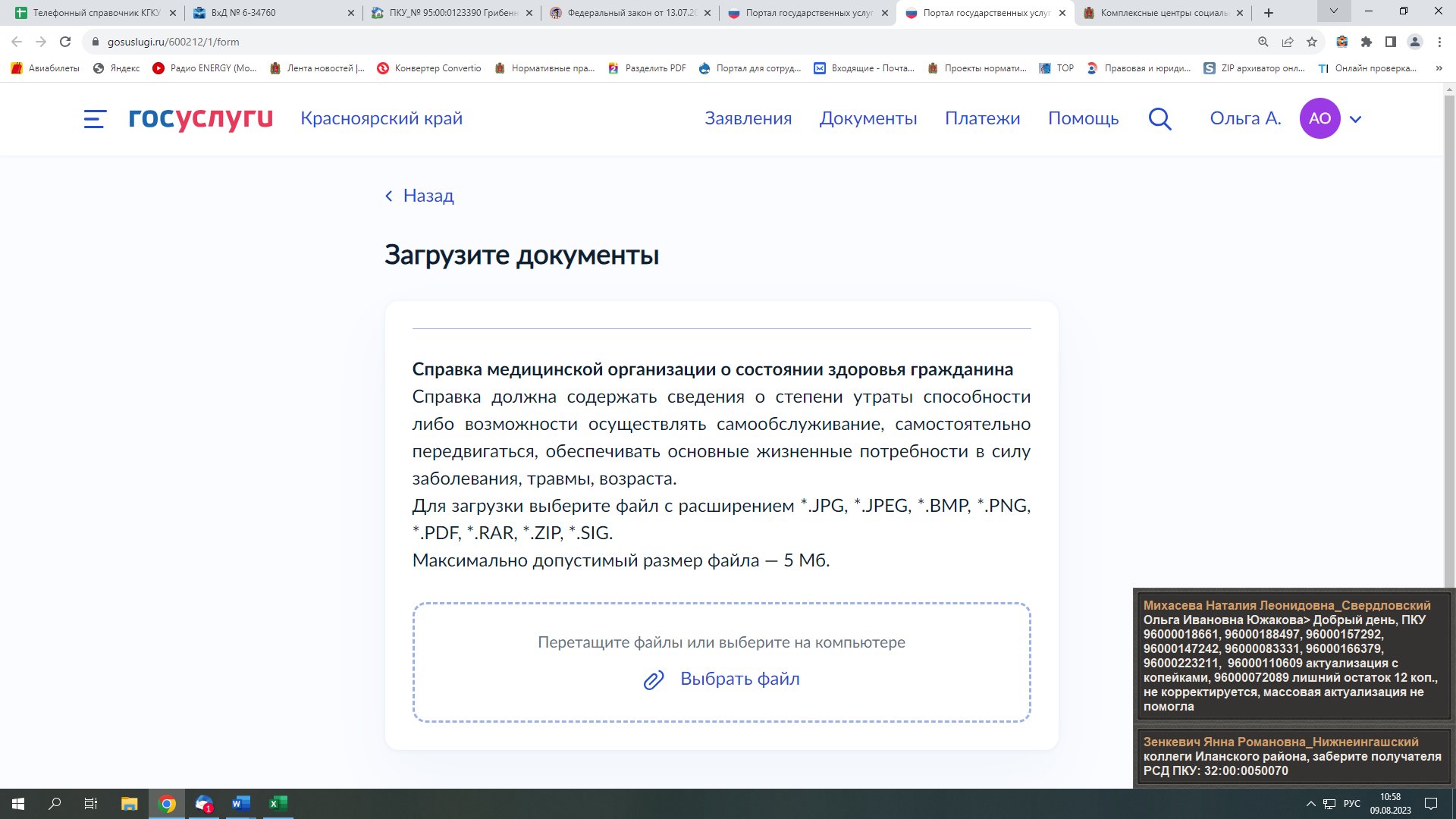 13 - указать наличие/отсутствие ИПРА: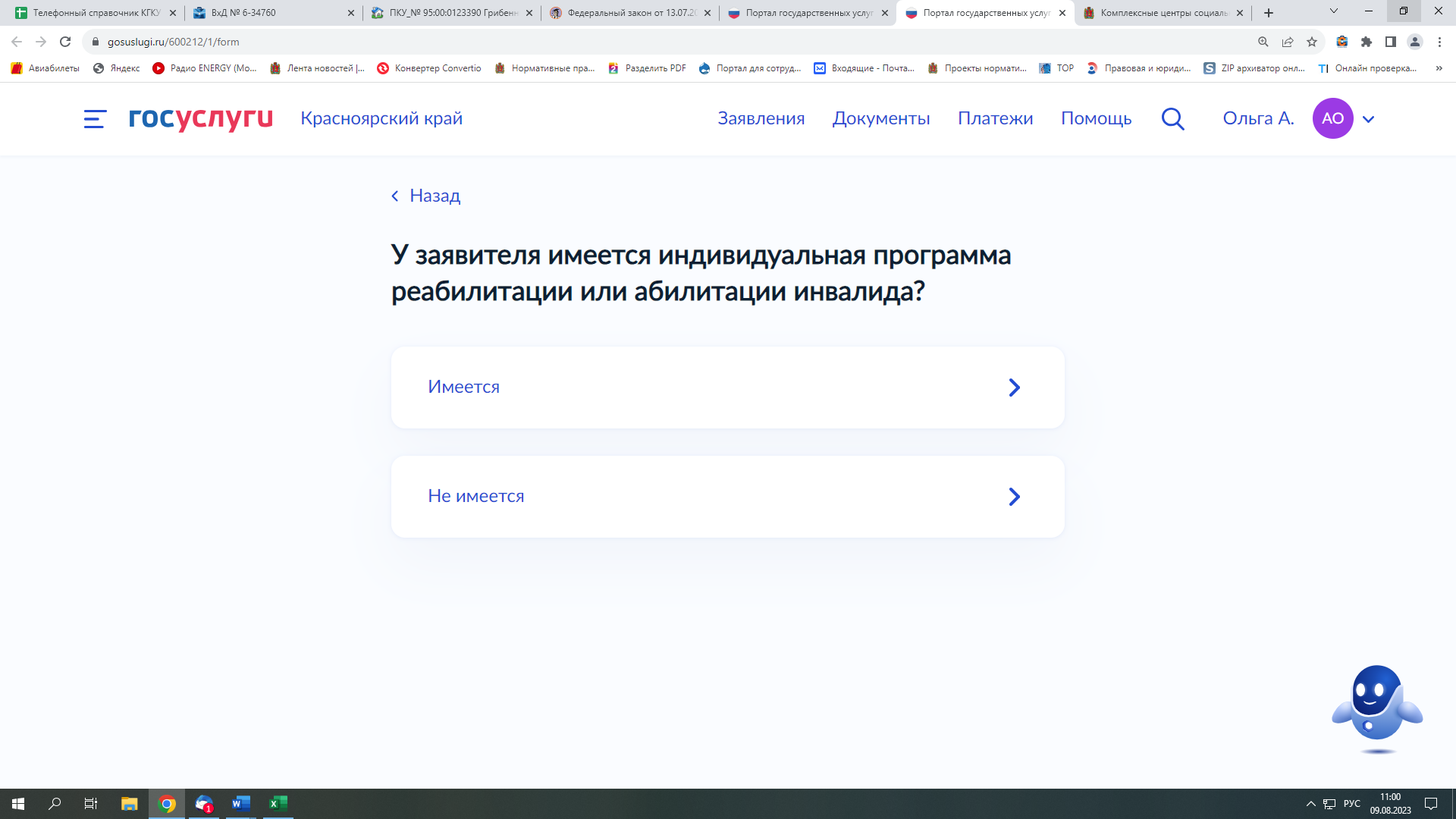 * Если ИПРА имеется, но документа в электронном виде нет - загрузить пустой файл указанных форматов.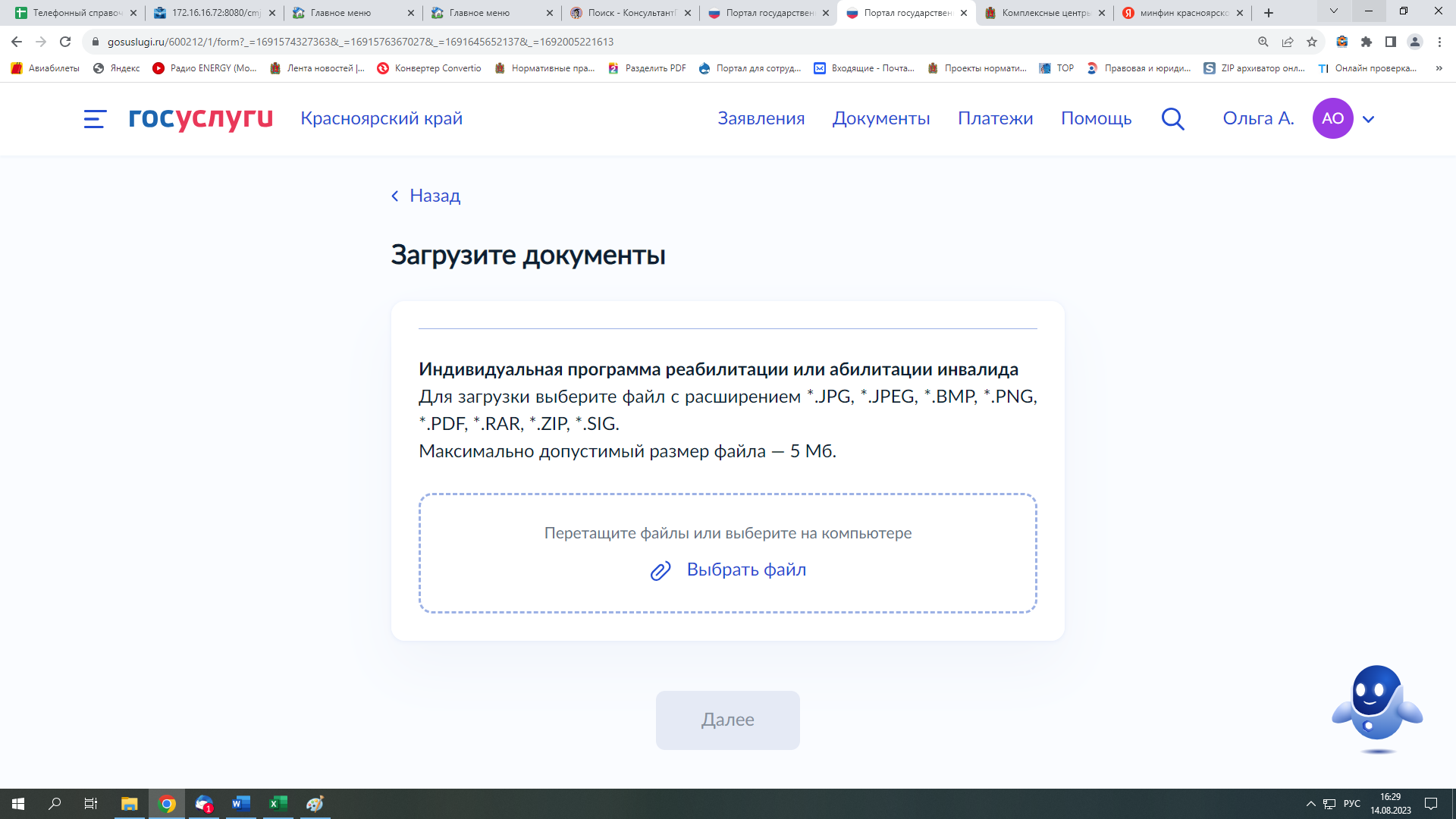 14 - выбрать соответствующую категорию заявителя:* При выборе «Заявитель пострадал в результате ч/с, вооруженных межнациональных (межэтнических) конфликтов» система переходит к вопросу «Выбрать территориальное отделение КГКУ «УСЗН» (пункт 20 Инструкции).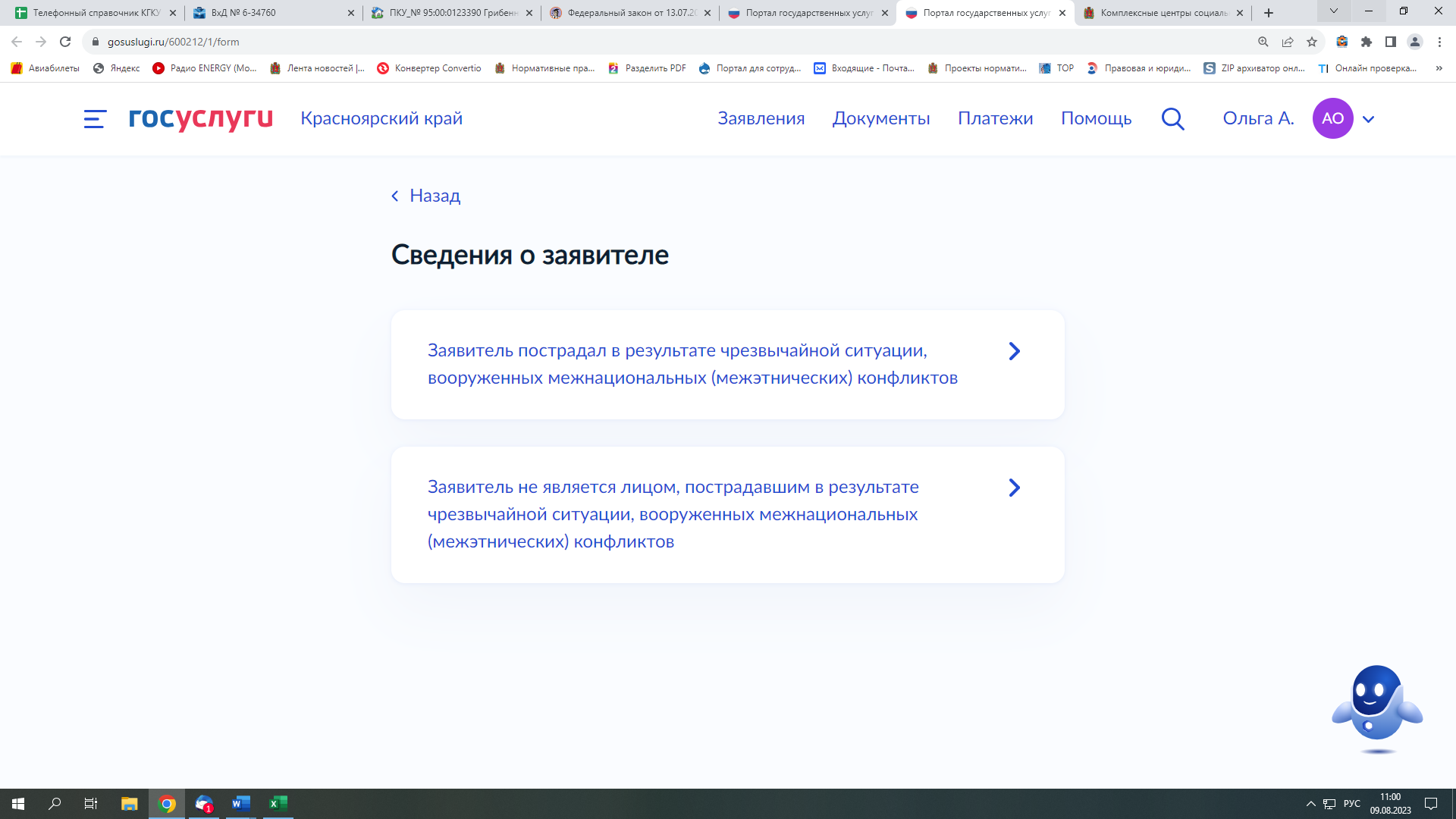 15 - указать состав семьи: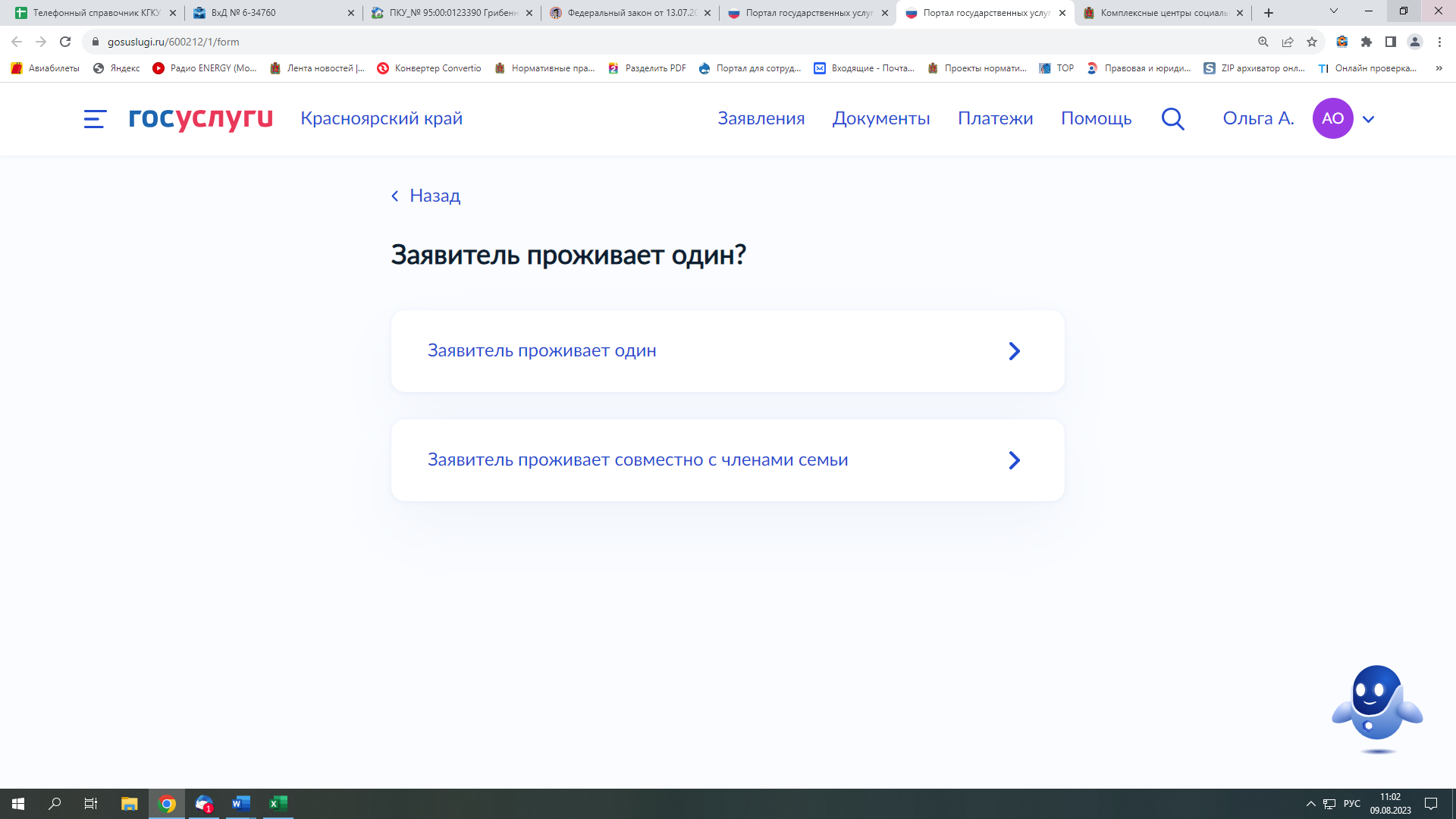 * При выборе «Заявитель проживает один» система переходит к вопросу «Имеются ли у заявителя доходы?» (пункт 17 Инструкции).16 - при выборе «Заявитель проживает совместно с членами семьи» выбрать членов семьи: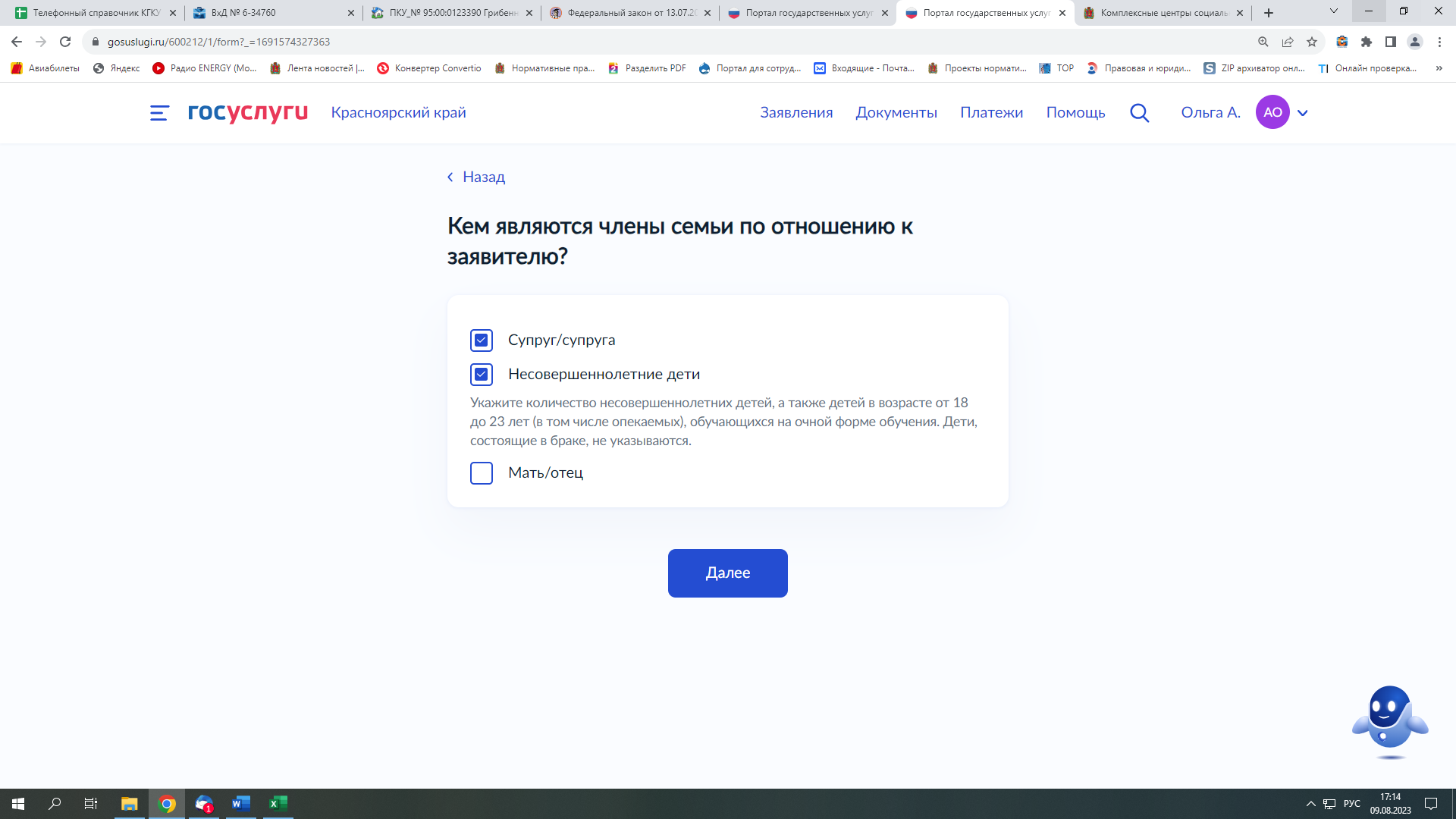 * Заполнить сведения о членах семьи, если данная информация не внесена в личный кабинет заявителя.! СНИЛС обязателен.Заполнить сведения о супруге.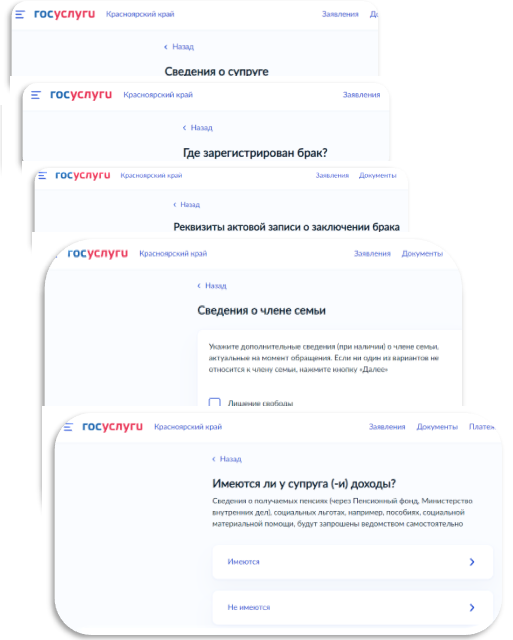 * При заполнении сведений о доходах супруга(и), смотреть пункты 17-19 Инструкции.Заполнить сведения о родителях.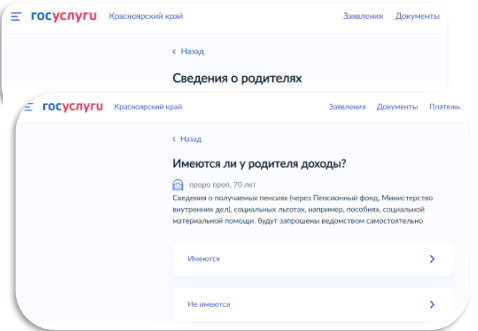 Заполнить сведения о детях.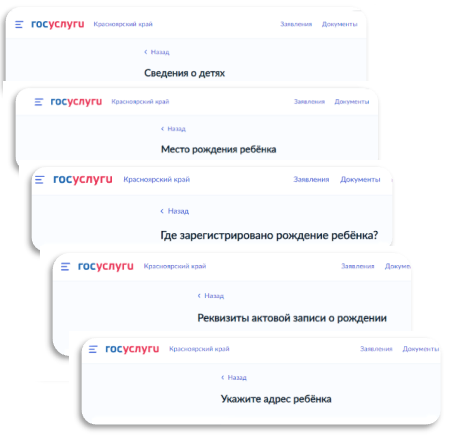 17 - указать имеются/не имеются у заявителя доходы: 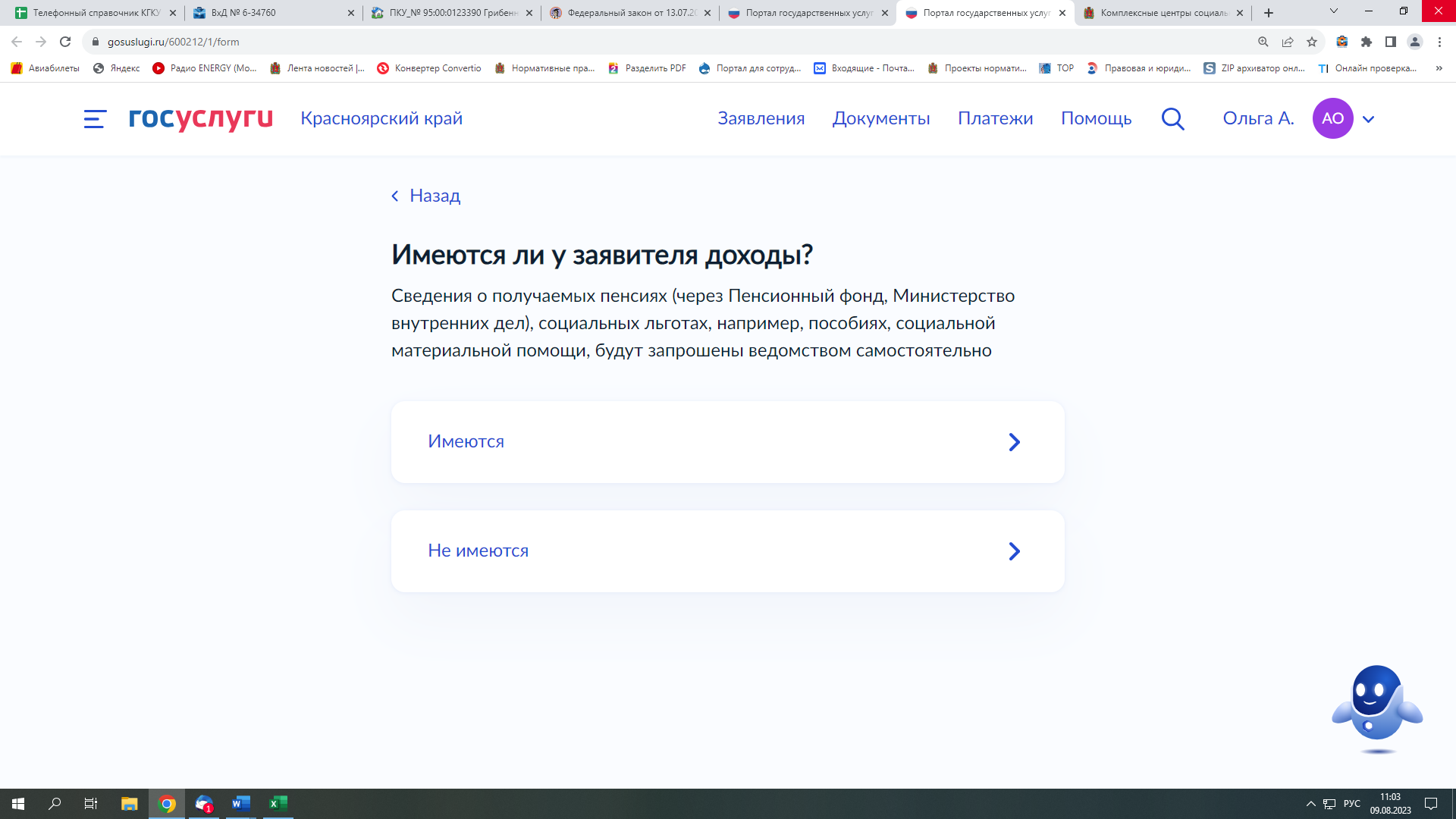 
18 - заполнить сведения о доходах заявителя:!Если вид дохода - пенсия, выбрать «иные доходы».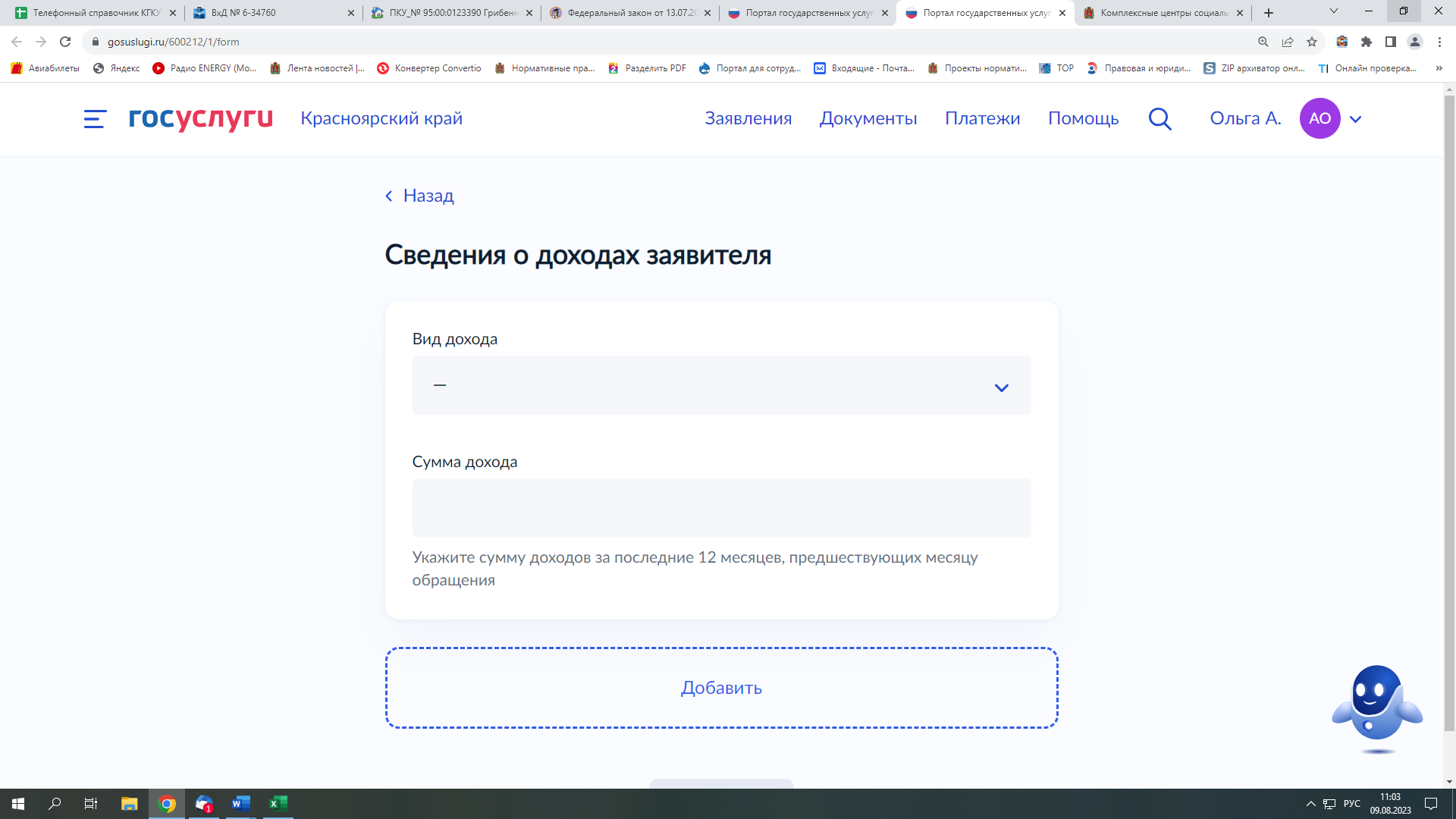 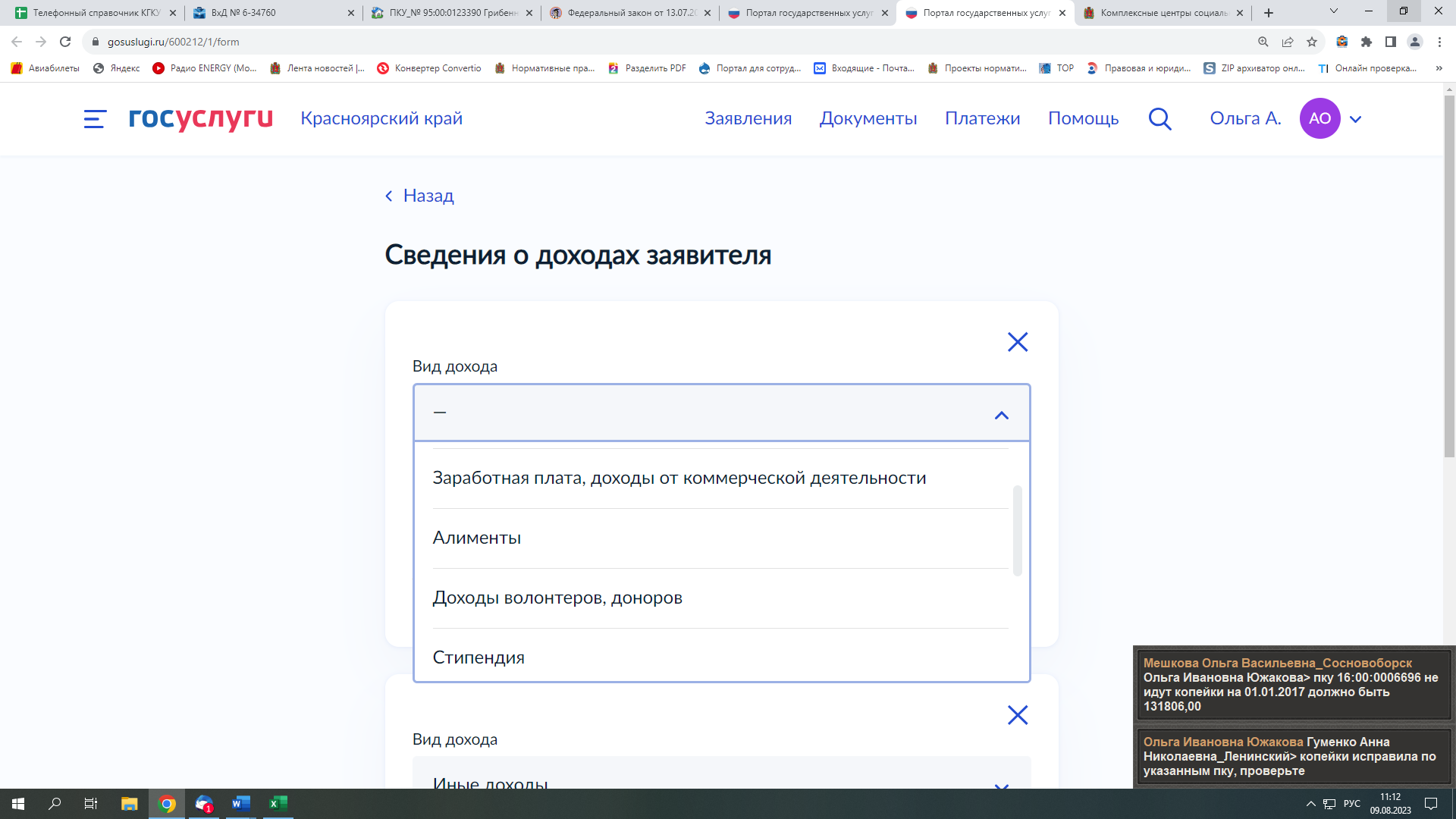 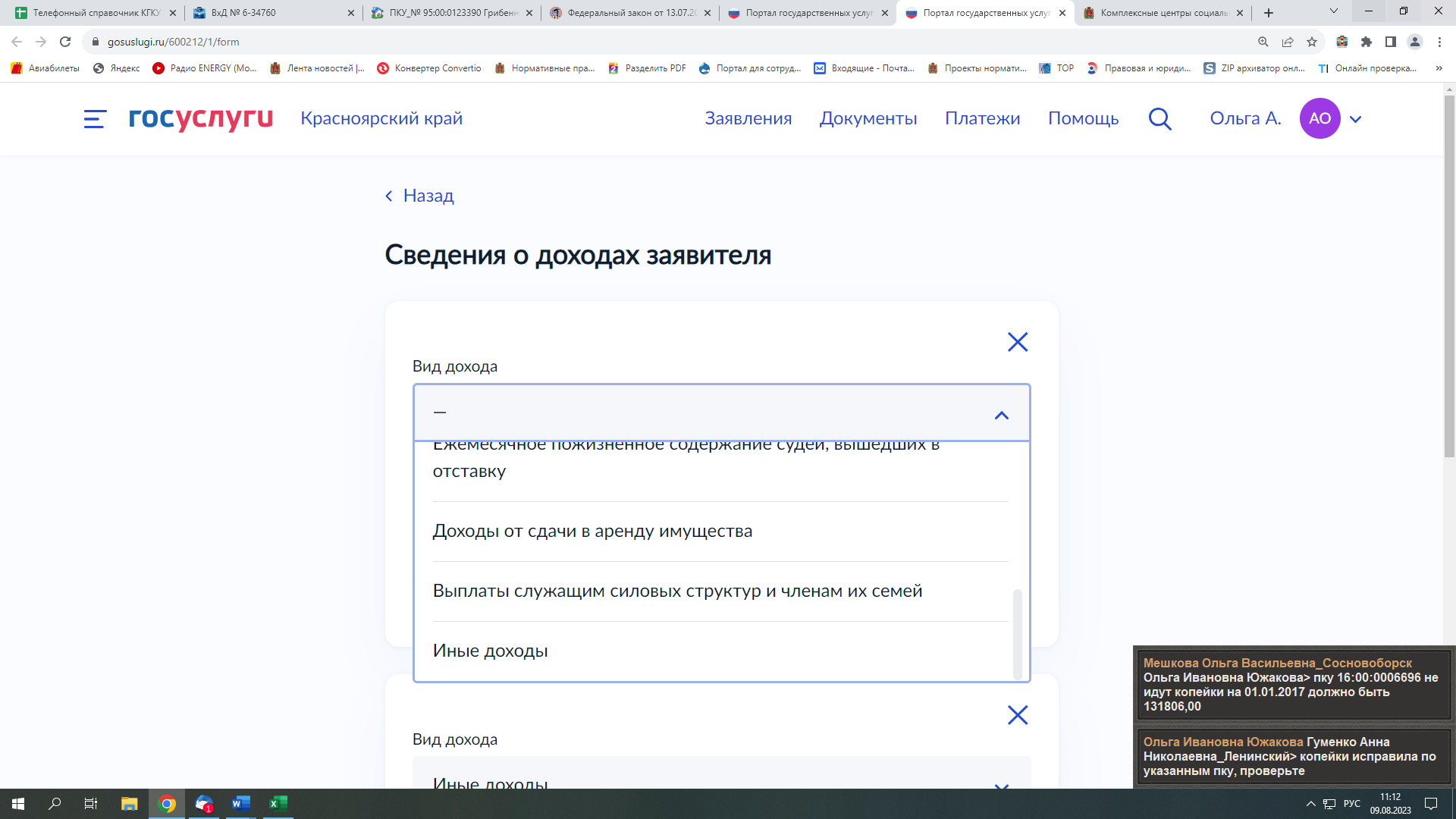 ! При заполнении сумм дохода, указывать сумму за 12 месяцев. Например: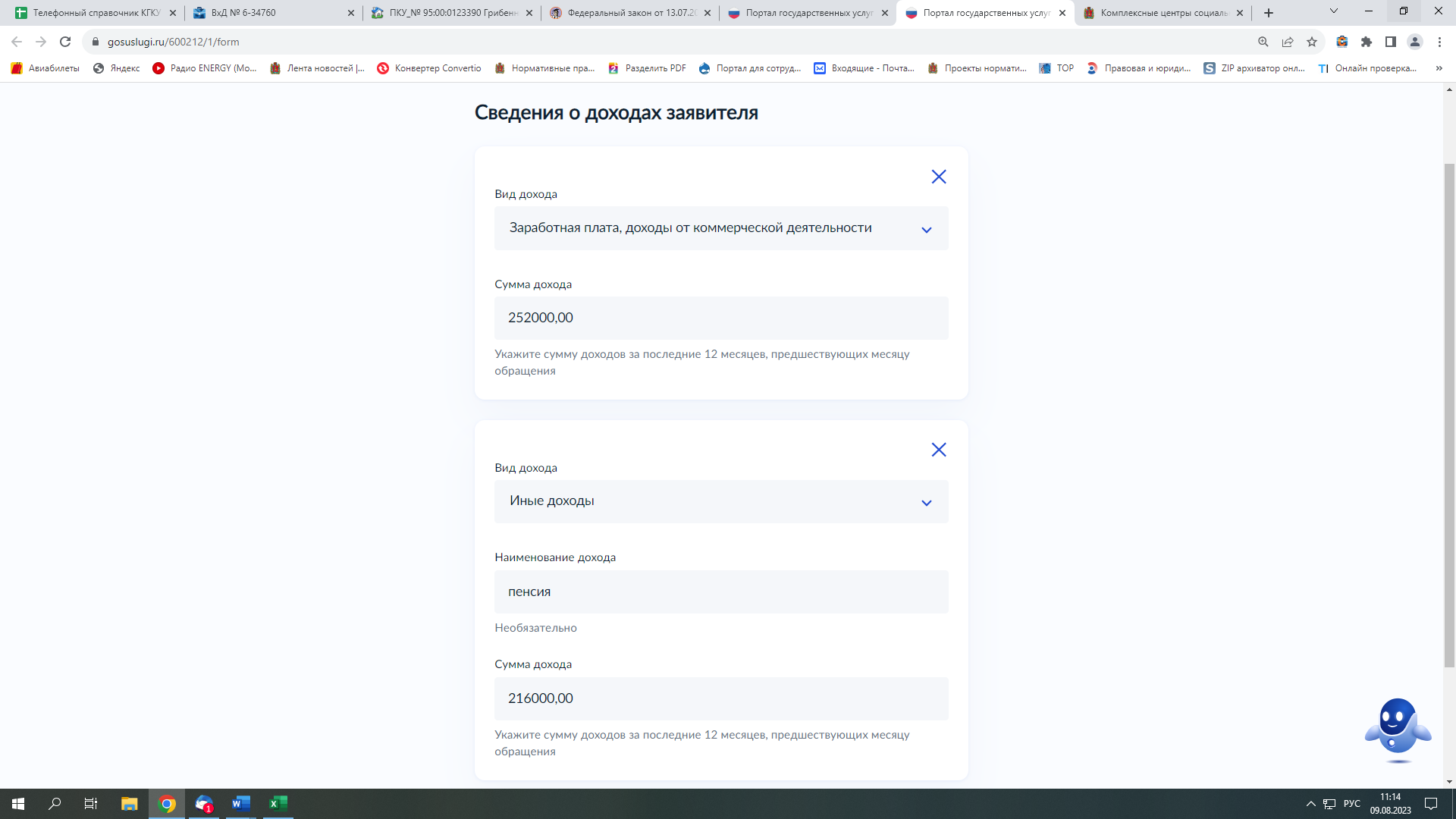 19 - загрузить документы, подтверждающие доходы заявителя, в случае отсутствия документов, загрузить пустой файл:! Обязательно к предоставлению документы о доходах, в случае если заявитель является военнослужащим (МВД, ГУВСИН, ФСБ), студентом, получателем ведомственной пенсии.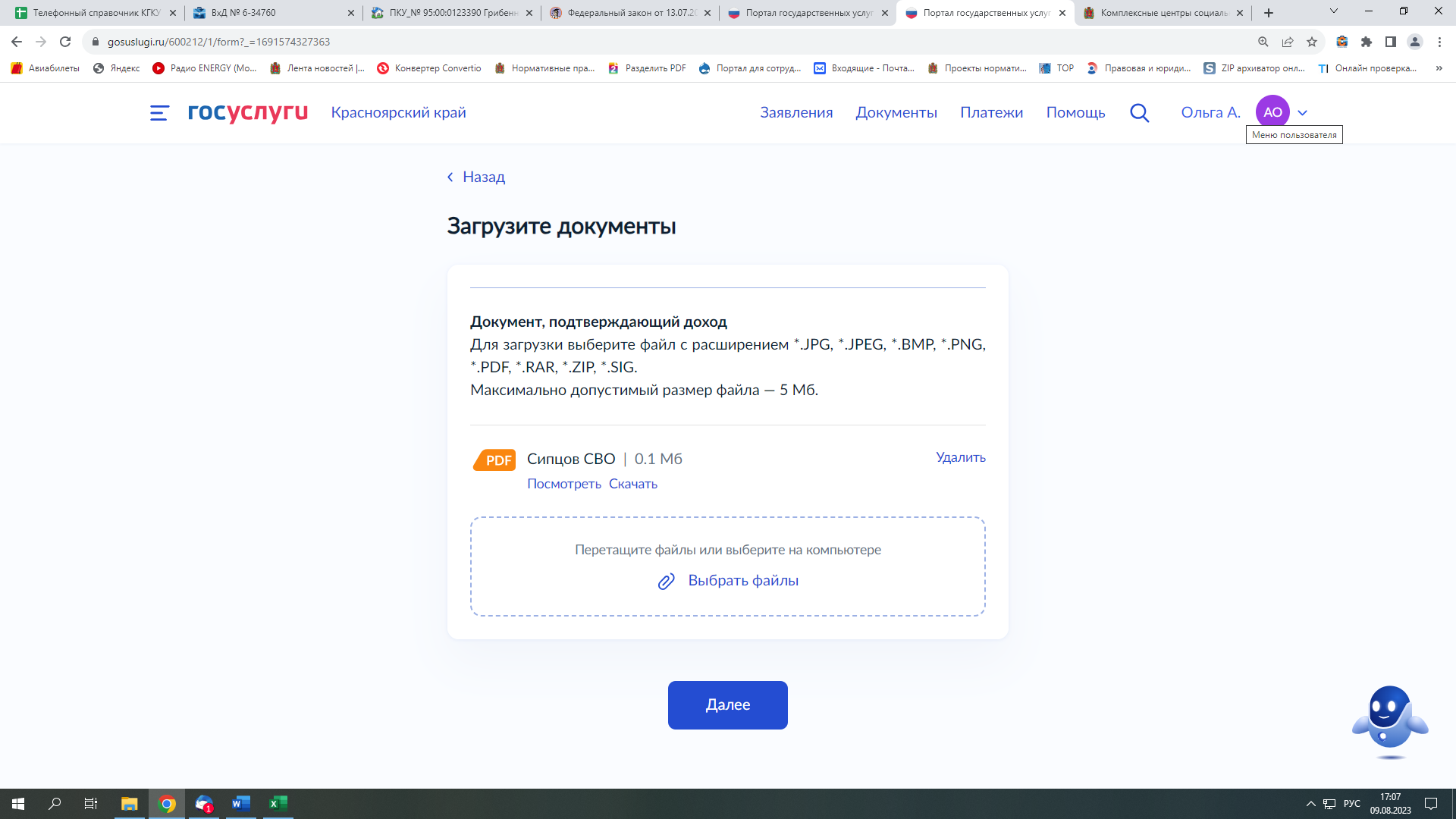 20 - выбрать территориальное отделение КГКУ «УСЗН» (по месту жительства):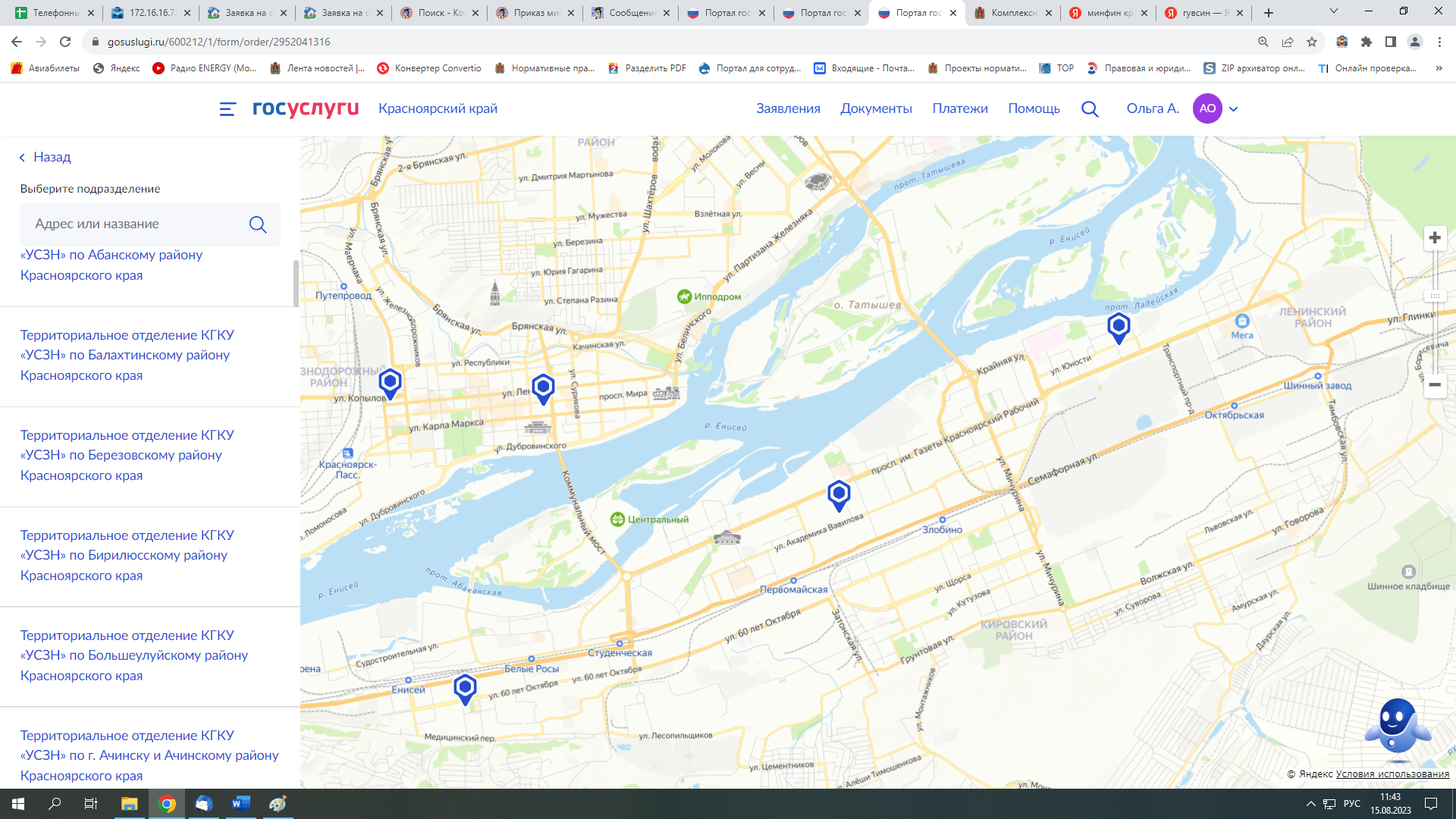 21 - выбрать способ получения результата заявления (поставить галочку в случае, если Вы хотите получить результат на бумажном носителе):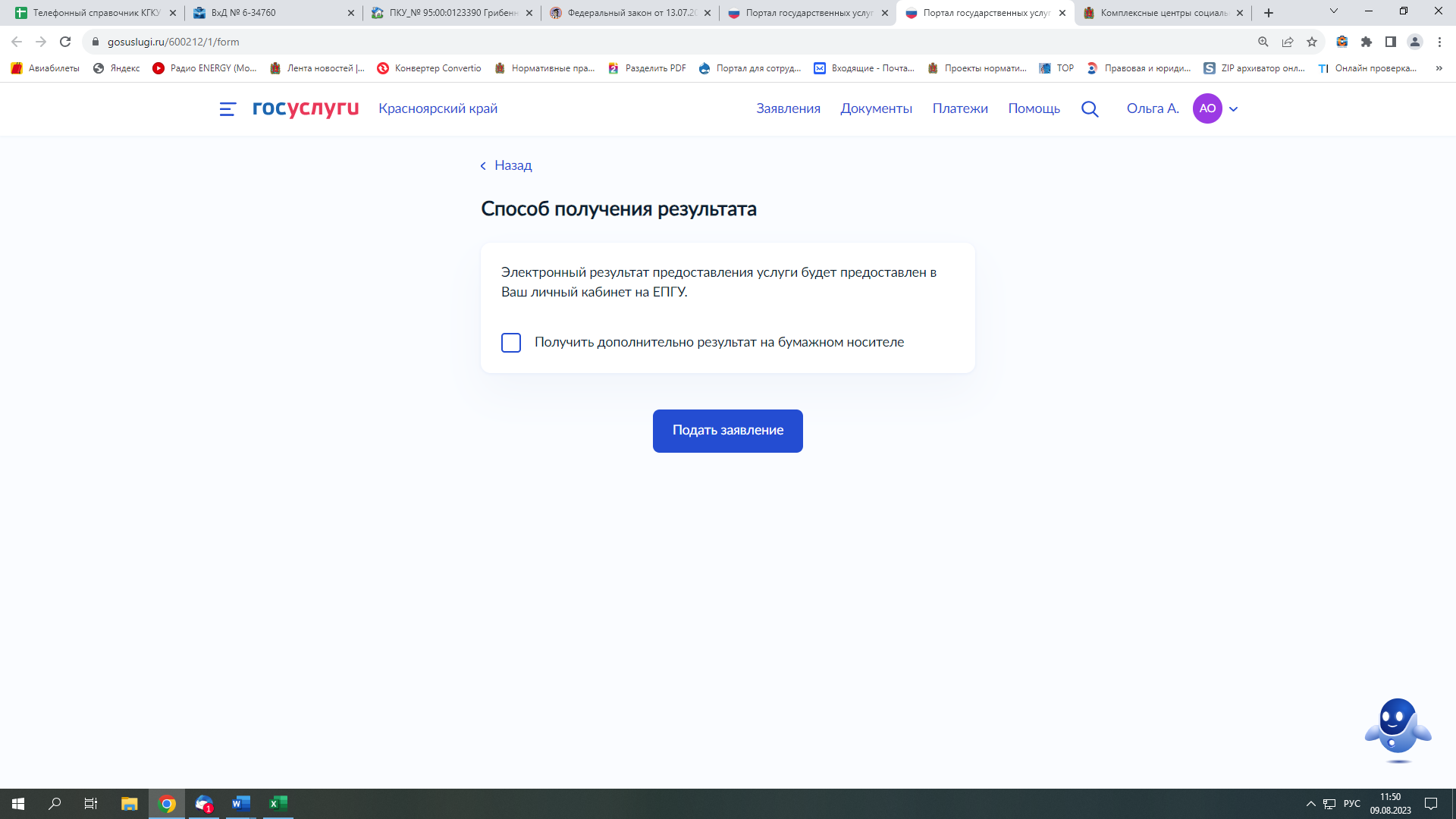 22 - нажать «Подать заявление»:По результатам рассмотрения заявления в личный кабинет на ЕПГУ поступит уведомление.